MEETING NOTICECapital Area Groundwater Conservation District Technical Committee MeetingWHEN:		Tuesday, July 18, 2023TIME:		1:00 p.m. WHERE:	Capital Area Groundwater office				3074 Westfork Dr., Suite A				Baton Rouge, LA  70816Contact Person:  Lisa Manda, (225)293-7370 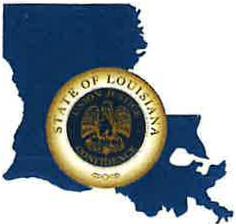 CAPITAL AREA GROUNDWATER CONSERVATION DISTRICTGARY I. BEARDEXECUTIVE DIRECTOR